iktatószám: ……… / ……………..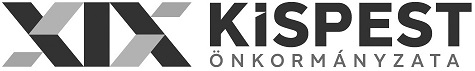 ügyintéző: Kerekes Balázs Kispesti Sportközponttelefonszám: (06-1) 3474-627e-mail: ksekerekes@gmail.comTavasz Kupa 2018. U20 nyílt és Dél-Pesti regionális amatőr középiskolás asztalitenisz TK 2018. versenykiírásaA verseny célja: 	U20-as korosztály számára színvonalas versenyzési lehetőség biztosítása, az asztalitenisz sport népszerűsítése, Dél-Pesti régió középiskolás diákjai részére játéklehetőség biztosítása.A verseny rendezője: 	XIX. ker. Önkormányzata és a Kispesti SportközpontA verseny védnöke: 	Gajda Péter polgármesterA verseny helyszíne:	Gábor Áron Általános Iskola (XIX. ker. Nádasdy u. 98.). Megközelíthető a XIX. ker. Határ útról induló 194-es busszal, vagy a 68-as busszal. A tornaterem bejárata a Jókai utcából nyílik.A verseny résztvevői: 	A versenyen Budapesti U20 (2018. évben töltik be 20. életévüket, vagy fiatalabb) korosztályú versenyzők és Dél-Pesti régió középiskolás amatőr diákjai vehetnek részt. Egy iskola kategóriánként maximum 10 fő versenyzőt indíthat. A területi, Bp-i, vagy NB-s bajnokságokban szereplő igazolt játékosok kizárólag saját kategóriájukban (U20) szerepelhetnek. A verseny ideje:		2018. április 13. péntek, 14.45 óraKategóriák:					Regisztráció:	                        Kezdés:Középiskolás amatőr fiú egyéni	14:30 óra			14.45 óraKözépiskolás amatőr leány egyéni	14:30 óra			14.45 óraU20 nyílt egyéni			15:15 óra			15.30 óraAz amatőr leány egyéni kategóriát min. 6 fő indulása esetén rendezzük meg. Kevesebb versenyzőnél a leányok a fiúk kategóriájában szerepelnek.Nevezés: 		Nevezni lehet előzetesen a 77horvathtamas@gmail.com e-mailen Horváth Tamásnak címezve. Nevezési határidő: 2018. április 11. szerda, 12.00 óra! Korlátozott számban helyszíni nevezést is elfogadunk.Lebonyolítás: 		Kétvereséges kieséses rendszer, a négy közé jutásig.Díjazás: a versenyszámok I. helyezettjei kupa, I-III. helyezettjei érem díjazásban részesülnek. A versenyszámok győztesei különdíjat kapnak.Egyebek: a) A versenyszámok 8 asztalon, a rendezők által biztosított , 40+ mm-es ***-os labdával zajlanak;b) Verseny helyszínén, az öltözőkben hagyott értéktárgyakért a rendezőség felelősséget nem vállal.A tornaterembe csak váltott tornacipőben lehet bemenni.d) Minden itt nem érintett kérdésben a MOATSZ versenyszabályainak rendelkezései érvényesek.Mindenkinek jó versenyzést kívánnak a rendezők:Budapest, 2018. március 05..Ikladiné Dr. Petres Veronikairodavezető